АДМИНИСТРАТИВНАЯ ПРОЦЕДУРА № 6.2.2.Выдача в связи с изменением половой принадлежности свидетельства о направлении на работуДокументы и (или) сведения, представляемые гражданином для осуществления административной процедурызаявлениепаспорт или иной документ, удостоверяющий личностьранее выданный документсвидетельство о рождениидокумент, подтверждающий внесение платыРазмер платы, взимаемой при осуществлении административной процедуры0,1 базовой величины – за свидетельство об общем базовом образовании, аттестат об общем среднем образовании0,2 базовой величины – за иной документ об образовании (для граждан Республики Беларусь)1 базовая величина – за дубликат иного документа об образовании (для иностранных граждан и лиц без гражданства)бесплатно – приложение к документу об образовании, документ об обученииМаксимальный срок осуществления административной процедуры5 дней со дня подачи заявления, при необходимости запроса документов и (или) сведений от других государственных органов, иных организаций – 1 месяцСрок действия справки, другого документа (решения), выдаваемых (принимаемого) при осуществлении административной процедуры 	до окончания установленного срока обязательной работы по распределению или при направлении на работуК сведению граждан!С вопросами по осуществлению данной административной процедурыВы можете обратиться:•  в службу «Одно окно» райисполкома: г. Осиповичи, ул.Сумченко, 33, тел. (802235) 66191, 56998, 56614, 27786, 142Режим работы: понедельник с 8.00 до 20.00вторник-пятница с 8.00 до 17.00.К сведению граждан!С вопросами по осуществлению данной административной процедурыВы можете обратиться:•  в службу «Одно окно» райисполкома: г. Осиповичи, ул.Сумченко, 33, тел. (802235) 66191, 56998, 56614, 27786, 142Режим работы: понедельник с 8.00 до 20.00вторник-пятница с 8.00 до 17.00.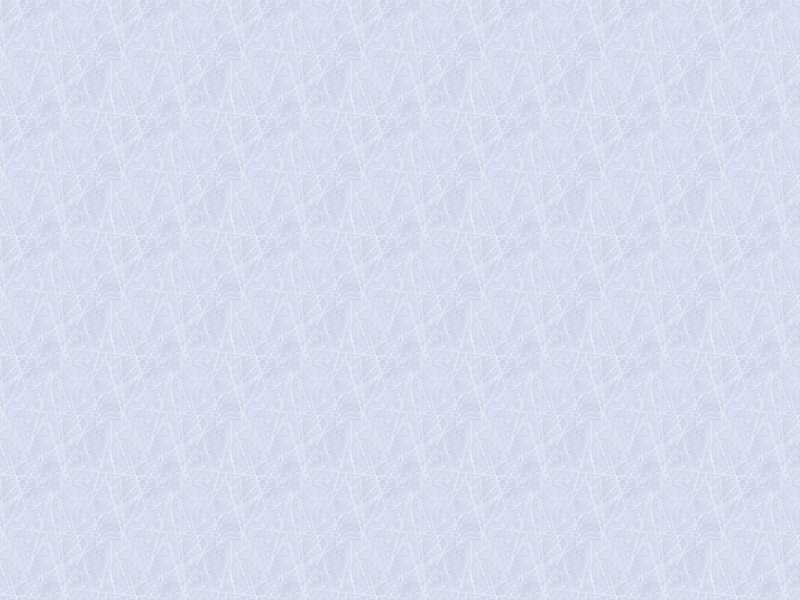 